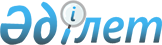 Об утверждении Правил лицензирования отдельных видов деятельности в сфере гражданской авиации Республики Казахстан
					
			Утративший силу
			
			
		
					Постановление Правительства Республики Казахстан от 7 июля 2003 года N 667. Утратило силу постановлением Правительства Республики Казахстан от 12 октября 2007 года N 934



      


Сноска. Постановление Правительства РК от 7 июля 2003 г. N 667 утратило силу постановлением Правительства РК от 12 октября 2007 г. N 


 934 


 (вводится в действие со дня первого официального опубликования).



      Правительство Республики Казахстан постановляет:




      1. Утвердить прилагаемые Правила лицензирования отдельных видов деятельности в сфере гражданской авиации Республики Казахстан.




      2. Признать утратившими силу следующие решения Правительства Республики Казахстан:



      1) 
 постановление 
 Правительства Республики Казахстан от 23 июля 1997 года N 1150 "Об утверждении Положения о лицензировании перевозок пассажиров и грузов воздушным транспортом и аэропортовской деятельности, связанной с обслуживанием воздушных судов, пассажиров и грузов в аэропортах Республики Казахстан" (САПП Республики Казахстан, 1997 г., N 34, ст. 310);



      2) 
 постановление 
 Правительства Республики Казахстан от 1 апреля 1998 года N 279 "О внесении изменений и дополнений в постановление Правительства Республики Казахстан от 23 июля 1997 года N 1150" (САПП Республики Казахстан, 1998 г., N 10, ст. 73).




      3. Настоящее постановление вступает в силу со дня подписания.

      

Премьер-Министр




   Республики Казахстан


Утверждены             



постановлением Правительства    



Республики Казахстан        



от 7 июля 2003 года N 667     



Правила






лицензирования отдельных видов деятельности






в сфере гражданской авиации Республики Казахстан






 


1. Общие положения



      1. Правила лицензирования отдельных видов деятельности в сфере гражданской авиации Республики Казахстан (далее - Правила) разработаны в соответствии с 
 Законом 
 Республики Казахстан от 17 апреля 1995 года "О лицензировании", 
 Законом 
 Республики Казахстан от 15 декабря 2001 года "О государственном регулировании гражданской авиации".



      


Сноска. В пункт 1 внесены изменения постановлением Правительства РК от 9 июня 2006 года N 


 533 


 (вводится в действие со дня первого официального опубликования).





      2. Настоящие Правила устанавливают квалификационные требования к лицензируемым видам деятельности в сфере гражданской авиации и определяют порядок выдачи лицензии уполномоченным органом.




 


2. Виды деятельности,






подлежащие обязательному лицензированию



      3. Обязательному лицензированию в сфере гражданской авиации подлежат следующие виды деятельности:



      1) перевозка пассажиров и грузов воздушным транспортом;



      2) авиационные работы;



      3) перевозка опасных грузов.



      


Сноска. В пункт 3 внесены изменения постановлением Правительства РК от 9 июня 2006 года N 


 533 


 (вводится в действие со дня первого официального опубликования).






 


3. Квалификационные требования






к лицензируемым видам деятельности



      4. Лицензия на право осуществления перевозки пассажиров и грузов воздушным транспортом выдается лицу, которое должно:



      1) иметь действующий сертификат эксплуатанта гражданских воздушных судов, выданный уполномоченным органом.



      В отношении иностранных граждан или юридических лиц признаются сертификаты эксплуатанта или аналогичные им документы, выдаваемые компетентными властями иностранного государства и отвечающие требованиям, установленным в Республике Казахстан;



      2) использовать воздушные суда, прошедшие государственную регистрацию в Республике Казахстан или другом государстве и имеющие действующие сертификаты летной годности, выданные уполномоченным органом или иностранным государством, признанные действительными в Республике Казахстан;



      3) обеспечивать виды обязательного страхования в порядке, установленном законодательными актами Республики Казахстан;



      4) иметь заключения органов санитарного надзора;



      5) для осуществления регулярных международных перевозок лицо дополнительно должно иметь:



      а) свидетельство о регистрации авиакомпании в Международной организации гражданской авиации (ICAO);



      б) трехбуквенный код (ICAO) для эксплуатационных целей;



      в) установленный перечень перевозочной документации для оформления международных перевозок пассажиров и грузов.



      5. Лицензия на право осуществления авиационных работ выдается лицу, которое должно соответствовать требованиям, указанным в подпунктах 1)-3) пункта 4 настоящих Правил.



      Для осуществления авиационно-химических работ лицо должно дополнительно иметь заключение органов санитарного надзора.




      Сноска. В пункт 5 внесены изменения - постановлением Правительства РК от 29 мая 2004 г. 


 N 600 


 .





      6. Лицензия на право осуществления перевозок опасных грузов выдается лицу, которое должно соответствовать требованиям, указанным в подпунктах 1)-4) пункта 4 настоящих Правил.



      7. 


(исключен постановлением Правительства РК от 9 июня 2006 года N 


 533 


 (вводится в действие со дня первого официального опубликования).





      8. 


(исключен постановлением Правительства РК от 9 июня 2006 года N 


 533 


 (вводится в действие со дня первого официального опубликования).






 


4. Документы, необходимые для получения лицензий






на право осуществления лицензируемых видов деятельности



      9. Для оформления лицензии на право осуществления лицензируемых видов деятельности заявитель представляет в уполномоченный орган в области государственного регулирования гражданской авиации следующие документы:



      1) заявление по форме, установленной Правительством Республики Казахстан;



      2) копии документов, подтверждающих соответствие заявителя квалификационным требованиям для данного вида деятельности, указанных в пунктах 4-6 настоящих Правил;



      3) копию документа, подтверждающего уплату лицензионного сбора.



      


Сноска. В пункт 9 внесены изменения постановлением Правительства РК от 9 июня 2006 года N 


 533 


 (вводится в действие со дня первого официального опубликования).






 


5. Сроки рассмотрения заявления о выдаче лицензии



      10. Лицензия выдается уполномоченным органом в области государственного регулирования гражданской авиации не позднее месячного срока, а для субъектов малого предпринимательства - не позднее десятидневного срока со дня подачи заявления со всеми необходимыми документами, если иной срок не установлен законодательными актами.




 


6. Лицензионный сбор



      11. Ставки лицензионного сбора за право занятия отдельными видами деятельности в сфере гражданской авиации определяются в соответствии с 
 Налоговым 
 кодексом Республики Казахстан. Выдача лицензий на весь период занятия лицензионной деятельностью осуществляется с разовой уплатой лицензионного сбора на момент выдачи лицензии.




 


7. Условия действия лицензии




      

12. Условия действия лицензии, в том числе порядок отказа в выдаче лицензии, прекращения действия лицензии, отзыва лицензии и приостановления ее действия регулируются 
 Законом 
 Республики Казахстан "О лицензировании".

					© 2012. РГП на ПХВ «Институт законодательства и правовой информации Республики Казахстан» Министерства юстиции Республики Казахстан
				